ANEXO I, MODELO DE SOLICITUD (ÚNICO PROPIETARIO/A/ - USUFRUTUARIO/A)SUBVENCIONES, EN RÉGIMEN DE CONCURRENCIA COMPETITIVA, PARA LA CONVOCATORIA PARA  ELFOMENTO DEL ALQUILER  Y CREACIÓN DE BOLSA DE VIVIENDAS DISPONIBLES EN EL RURAL, DEL PROGRAMA “Y PARA VIVIR LUGO”, ANUALIDAD 2024Presentación de solicitudesLos interesados disponen de un plazo de un mes y medio contado a partir del día siguiente de la publicación del extracto de esta convocatoria en el Boletín Oficial de la Provincia de Lugo (BOP).El texto íntegro de las Bases de esta convocatoria será publicado en el portal de internet de la Diputación Provincial de Lugo.Los interesados deberán solicitar las ayudas a través de los modelos normalizados establecidos al efecto, que figuran como Anexos y en la Base 8.La solicitud deberá contener la siguiente documentación:Copia del NIF del solicitante/representante legal.Copia del/los documento/s que acredite/ el título de propiedad o usufructo del bien inmueble.(Certificado Registro de la Propiedad/ Escritura Pública)Cuando se actúe a través de representante legal se deberá acreditar por medio de declaración responsable (Anexo III).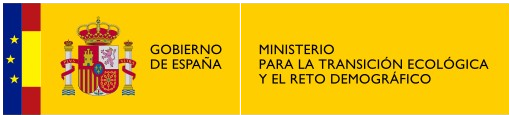 Fotografías de cada una de las estancias de la vivienda, donde se incluya una vista completa de la estancia, que acredite el buen estado de la misma, así como el cumplimiento de los requisitos exigidos en la Base 7.Documento bancario cuyo titular sea el/la propietario/a , o usufructuario/a, de la vivienda.En el caso de que la solicitud sea presentada por una persona jurídica, copia de los estatutos de la entidad.La persona que suscribe, en aplicación das bases establecidas por la Diputación Provincial de Lugo para la concesión de subvenciones, en régimen de concurrencia competitiva, para el fomento del alquiler y creación de la bolsa de viviendas disponibles en el rural, en ejecución del programa “Y para vivir Lugo”, en la anualidad 2024,Por el que SOLICITA/O:Participar en el proyecto “ Y para vivir Lugo”PROTECCIÓN DE DATOS AUTORIZO Y CONSIENTO que la Diputación Provincial de Lugo utilice los datos aportados para la solicitud de esta subvención. NO AUTORIZO NI CONSIENTO que la Diputación Provincial de Lugo utilice los datos aportados para la solicitud de esta subvención.Para información adicional relativa a la protección de datos, por favor, consulte el enlace web siguiente: https://sede.deputacionlugo.org/oficina-lugo/tramites/acceso.do? id=8642&block=SUBVENCIONS_1097&blockType=AREAS_SEDEEn                                      , a       de            de     202_    El/La solicitante / representante legal,SR. PRESIDENTE DA DEPUTACIÓN PROVINCIAL DE LUGO- SECCIÓN DE PROMOCIÓN ECONÓMICA E EMPREGO                                                                       SOLICITANTE 1 en calidad de:SOLICITANTE 1 en calidad de:SOLICITANTE 1 en calidad de:SOLICITANTE 1 en calidad de:Nombre/Denominación social:                                                                       Nombre/Denominación social:                                                                       Nombre/Denominación social:                                                                       NIF:                               Dirección:                                                                                                                                             Dirección:                                                                                                                                             Dirección:                                                                                                                                             Dirección:                                                                                                                                             CP:             Localidad:                                 Localidad:                                 Provincia:                                      DATOS DE CONTACTO A EFECTOS DE ESTA SOLICITUDDATOS DE CONTACTO A EFECTOS DE ESTA SOLICITUDDATOS DE CONTACTO A EFECTOS DE ESTA SOLICITUDDATOS DE CONTACTO A EFECTOS DE ESTA SOLICITUDTeléfono/s:                                   Teléfono/s:                                   E-mail:                                                                                                      E-mail:                                                                                                      DATOS DEL REPRESENTANTEDATOS DEL REPRESENTANTEDATOS DEL REPRESENTANTEDATOS DEL REPRESENTANTEDATOS DEL REPRESENTANTEDATOS DEL REPRESENTANTENombre y apellidos:                                                                                          Nombre y apellidos:                                                                                          Nombre y apellidos:                                                                                          Nombre y apellidos:                                                                                          NIF:                                     NIF:                                     Dirección a efectos de notificación:                                                                                                                              Dirección a efectos de notificación:                                                                                                                              Dirección a efectos de notificación:                                                                                                                              Dirección a efectos de notificación:                                                                                                                              Dirección a efectos de notificación:                                                                                                                              Dirección a efectos de notificación:                                                                                                                              CP:             CP:             Localidad:                                 Localidad:                                 Provincia:                                     Provincia:                                     Teléfono:                                             Teléfono:                                             E-mail:                                                                                                             E-mail:                                                                                                             E-mail:                                                                                                             E-mail:                                                                                                             DATOS DE LA VIVIENDADATOS DE LA VIVIENDADATOS DE LA VIVIENDADATOS DE LA VIVIENDADATOS DE LA VIVIENDADirección:                                                                           Dirección:                                                                           Dirección:                                                                           Lugar:                              Lugar:                              Parroquia:                        CP:                 Localidad:                    Localidad:                    Concello:                       Concello:                      Provincia:                      Referencia catastral:                                                                                                         Referencia catastral:                                                                                                         Referencia catastral:                                                                                                         Referencia catastral:                                                                                                         Referencia catastral:                                                                                                         (opcional)    Polígono:                / Parcela:                   (opcional)    Polígono:                / Parcela:                   (opcional)    Polígono:                / Parcela:                   (opcional)    Polígono:                / Parcela:                   (opcional)    Polígono:                / Parcela:                   INFORMACIÓN BÁSICA SOBRE PROTECCIÓN DE DATOSResponsableDiputación Provincial de LugoServicio/ Sección responsableSección de Promoción Económica y EmpleoFinalidadGestión de las subvenciones bajo la responsabilidad de la Diputación Provincial de LugoInteresadosPersonas físicas / jurídicasCategoría de datosNombre, apellidos, NIF, dirección postal, correo electrónico, firma, certificado de cuenta bancariaLegitimaciónRGPD: Artículo 6.1.c) Tratamiento necesario para el cumplimiento de una obligación legal aplicable al responsable drl tratamientoRGPD: Artículo 6.1.e) Tratamiento necesario para el cumplimiento de una misión realizada en interés público o en el ejercicio de poderes públicos conferidos al responsable del tratamiento Ley 38/2003, de 17 de noviembre, General de SubvencionesDestinatariosOtras AdministracionesLos requeridos por la ley y la normativa de aplicación para la correcta tramitación del expedienteDerechosAcceso, rectificación, supresión, oposición, limitación del tratamiento y, en su caso, oposición y portabilidad de datosProcedenciaA través del interesado, por parte del personal de gestión o mediante el acceso del interesado, como usuario externo, a los formularios en papel e a los formularios web recogidos en el portal de la Diputación Provincial de Lugo